T20SpringCup____ T20SummerCup____T20FallCup______			                            DATE: ___________REGULAR ____ PLAYOFF____DIVISION: ___MATCH BETWEEN: ______________ AND _________________TEAM BATTING FIRST: _________________		        START TIME: _____________TEAM BATTING SECOND: _____________________		        START TIME: _____________TEAM SUBMITTING REPORT: __________________                        REPORT SUBMITTED BY: ____________________________________________________________________________________________________________________COMMENTS: ________________________________________________________________________________________________Stats Chairman: Ivor ChanE-Mail MATCH REPORTS to: ivch50@hotmail.com Inquiries Eric Ferrier: 917 743 8425NEW YORK SOFTBALL CRICKET LEAGUE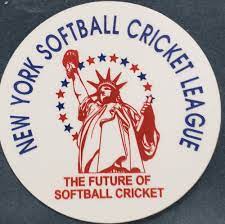 MATCH REPORTBATSMENHOWOUTBOWLERRUNSBOWLERSOVERMDNRUNSWKT11223344556677889  Century:   Hat-Trick:   Century:   Hat-Trick:   Century:   Hat-Trick:   Century:   Hat-Trick:   Century:   Hat-Trick:   Century:   Hat-Trick:   Century:   Hat-Trick: 10  Century:   Hat-Trick:   Century:   Hat-Trick:   Century:   Hat-Trick:   Century:   Hat-Trick:   Century:   Hat-Trick:   Century:   Hat-Trick:   Century:   Hat-Trick: 11  Century:   Hat-Trick:   Century:   Hat-Trick:   Century:   Hat-Trick:   Century:   Hat-Trick:   Century:   Hat-Trick:   Century:   Hat-Trick:   Century:   Hat-Trick: EXTRAS  Century:   Hat-Trick:   Century:   Hat-Trick:   Century:   Hat-Trick:   Century:   Hat-Trick:   Century:   Hat-Trick:   Century:   Hat-Trick:   Century:   Hat-Trick: TOTAL  Century:   Hat-Trick:   Century:   Hat-Trick:   Century:   Hat-Trick:   Century:   Hat-Trick:   Century:   Hat-Trick:   Century:   Hat-Trick:   Century:   Hat-Trick: BATSMENHOWOUTBOWLERRUNSBOWLERSOVERMDNRUNSWKT11223344556677889  Century:  Hat-Trick:   Century:  Hat-Trick:   Century:  Hat-Trick:   Century:  Hat-Trick:   Century:  Hat-Trick:   Century:  Hat-Trick:   Century:  Hat-Trick: 10  Century:  Hat-Trick:   Century:  Hat-Trick:   Century:  Hat-Trick:   Century:  Hat-Trick:   Century:  Hat-Trick:   Century:  Hat-Trick:   Century:  Hat-Trick: 11  Century:  Hat-Trick:   Century:  Hat-Trick:   Century:  Hat-Trick:   Century:  Hat-Trick:   Century:  Hat-Trick:   Century:  Hat-Trick:   Century:  Hat-Trick: EXTRAS  Century:  Hat-Trick:   Century:  Hat-Trick:   Century:  Hat-Trick:   Century:  Hat-Trick:   Century:  Hat-Trick:   Century:  Hat-Trick:   Century:  Hat-Trick: TOTAL  Century:  Hat-Trick:   Century:  Hat-Trick:   Century:  Hat-Trick:   Century:  Hat-Trick:   Century:  Hat-Trick:   Century:  Hat-Trick:   Century:  Hat-Trick: 